В соответствии с письмом министерства образования, науки и молодежной политики Нижегородской области от 08.08.2018 № 316-01-100-3064/18 «О проведении V Общероссийского родительского собрания» просим разместить анонс мероприятия на официальном сайте образовательной организации.Приложение: на 1л. в 1 экз.Начальник                                                 М.П.МайоровСтепанова Л.В.41724                                      Пресс-релизПродолжается сбор вопросов к V Общероссийскому родительскому собранию29 августа в одной из московских школ состоится встреча Министра просвещения Российской Федерации О.Ю. Васильевой с родителями школьников. Общение пройдёт в формате живого диалога и видеоконференции с прямыми включениями из разных регионов страны. В этот раз на связь с центральной площадкой в Москве выйдут 8 российских городов из шести федеральных округов. Благодаря онлайн-трансляции за Общероссийским родительским собранием следить можно будет из любой точки страны и мира.Уже сейчас любой желающий может направить вопрос через форму на сайте http://edu.gov.ru/opc-view, и через аккаунты Министерства просвещения Российской Федерации в социальных сетях. Наиболее острые из них станут предметом обсуждения в ходе собрания.Партнёром в организации и проведении Общероссийского родительского собрания выступает общероссийская общественная организация «Национальная родительская ассоциация социальной поддержки семей и защиты семейных ценностей», одним из стратегических направлений работы которой является родительское просвещение.СправочноОбщероссийское родительское собрание – традиционная встреча в преддверии нового учебного года с целью получить обратную связь, услышать мнение родителей, узнать о наиболее волнующих их вопросах, оценить эффективность реализуемых проектов и программ.В 2017 году в адрес Министра поступило более 3000 вопросов, большинство из которых касались нововведений в школьную программу, изучения иностранных языков, сдачи экзаменов, качества учебников. На встрече с Министром обсуждались проблемы, связанные с инклюзивным образованием, работой медицинских кабинетов в школах, сборами денег с родителей, трудовым воспитанием, организацией детского отдыха, семейного образования. Наибольший интерес вызвало введение устной части единого государственного экзамена по русскому языку и перспективы появления обязательных экзаменов по иностранному языку и истории.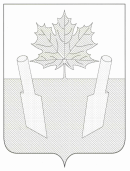 Администрация Лукояновского муниципального районаНижегородской области Отдел образования607800, ул. Коммуны, д.38 г. Лукоянов,   т.:  4-13-08, ф.: 4-13-09, e-mail: lukidk@mail.ru Администрация Лукояновского муниципального районаНижегородской области Отдел образования607800, ул. Коммуны, д.38 г. Лукоянов,   т.:  4-13-08, ф.: 4-13-09, e-mail: lukidk@mail.ru Администрация Лукояновского муниципального районаНижегородской области Отдел образования607800, ул. Коммуны, д.38 г. Лукоянов,   т.:  4-13-08, ф.: 4-13-09, e-mail: lukidk@mail.ru Администрация Лукояновского муниципального районаНижегородской области Отдел образования607800, ул. Коммуны, д.38 г. Лукоянов,   т.:  4-13-08, ф.: 4-13-09, e-mail: lukidk@mail.ru 09.08.201809.08.2018№ 192О проведении V Общероссийского родительского собранияО проведении V Общероссийского родительского собранияО проведении V Общероссийского родительского собранияО проведении V Общероссийского родительского собрания